附件1全国教师信息管理系统登录操作说明一、系统进入方式1.在浏览器上输入：https://sso.ynjy.cn/jytusm_com/（建议使用谷歌或者火狐浏览器），用电脑截图二维码（不要使用手机拍照，否则授权不了），护理学院、医学康复学院、药学院、基础部发给各部门负责人授权登录，其余部门的领导老师将电脑截图二维码发给教学质量管理办公室杨辉老师授权登录。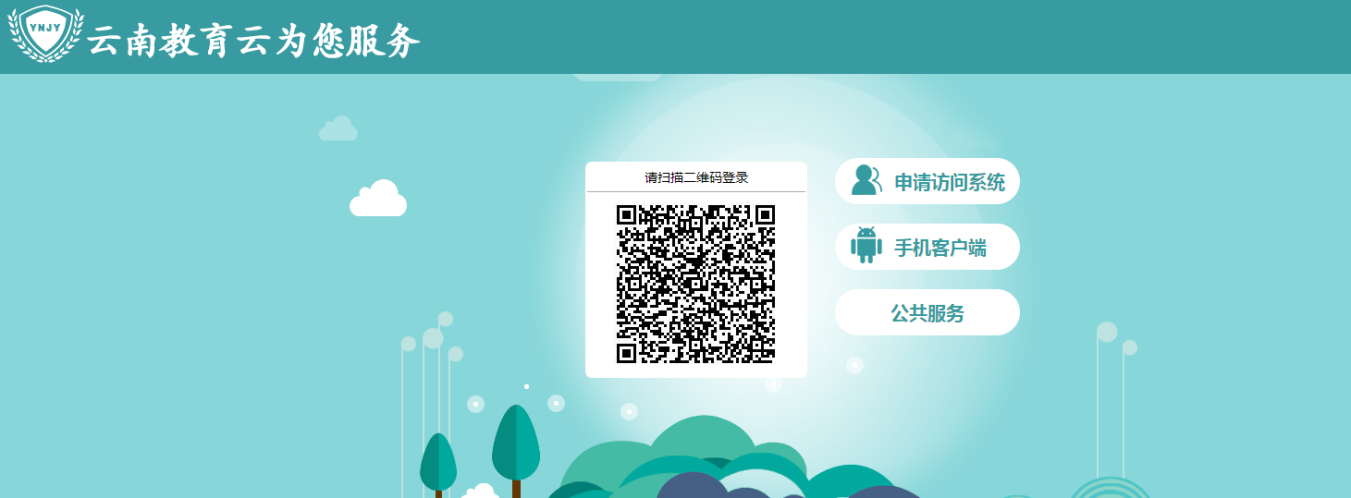 2.授权成功后，会跳转到资源列表，选择你所要访问的系统，点击“全国教师管理信息系统-教师自助子系统”进入后登陆即可，用户名为本人身份证号，密码见附件2。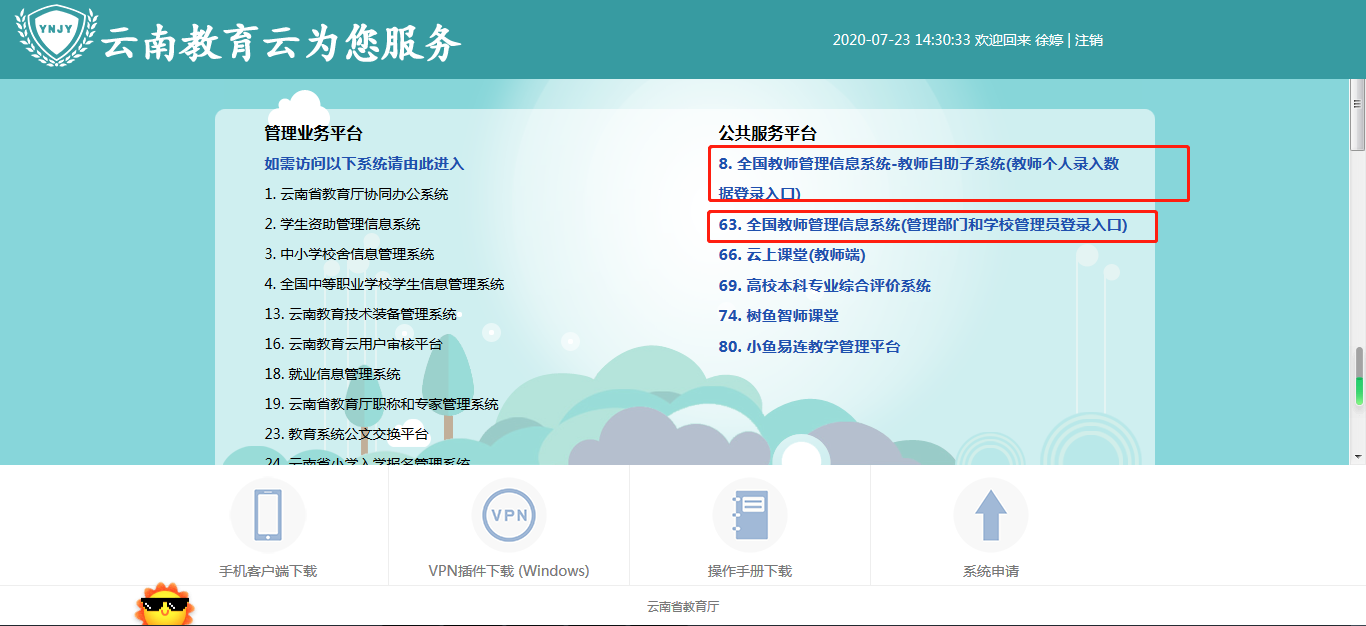 3.进入系统后，逐项完成操作，完成操作后，确认信息无误点击“报送”。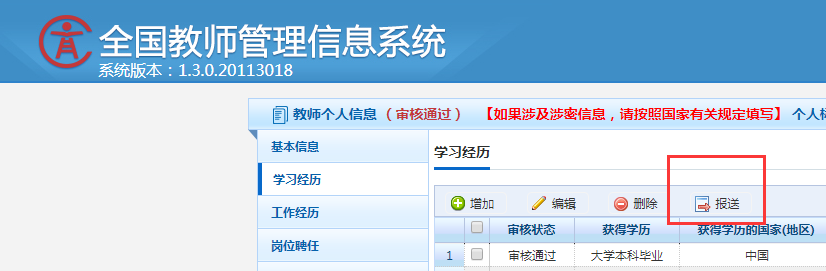 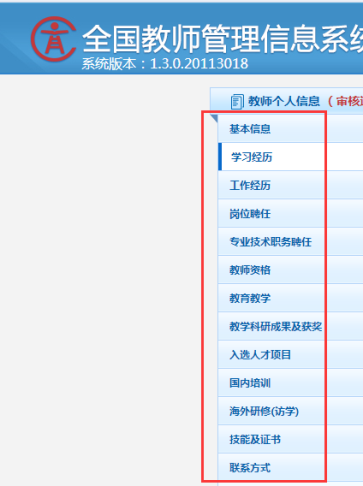 二、数据采集说明（一）岗位聘任：请参考高校教师岗位聘任等级对照表（二）关于教职工是否在编：全部填“否”（三）关于用人形式：签订过劳动合同的填“劳动合同”，未签订劳动合同不用填。（四）关于科研项目：云南省教育厅的项目填“17-地（市、州）项目”，校级项目填“19-学校自选项目”。（五）教职工来源：应届毕业生为“招聘应届毕业生”；非应届毕业生为“社会招聘专业技术人员”；（六）学习经历中在学单位类别，指的是学校的类别，不是学习的形式，绝大部分都是“全日制高等学校”（七）没有内容的项目，请空着不要填，也不可填“无”。（八）填写完成操作后，请再次确认核对所提交的信息准确性和真实性，确认信息无误点击“报送”，等待审核。管理岗校聘岗位等级对照岗位等级管理岗正校级203管理岗位三级管理岗副校级204管理岗位四级管理岗正处级205管理岗位五级管理岗副处级206管理岗位六级管理岗正科级207管理岗位七级管理岗副科级208管理岗位八级管理岗科员209管理岗位九级管理岗办事员210管理岗位十级教师岗教授二级102专业技术岗位二级教师岗教授三级103专业技术岗位三级教师岗教授四级104专业技术岗位四级教师岗副教授一级105专业技术岗位五级教师岗副教授二级106专业技术岗位六级教师岗副教授三级107专业技术岗位七级教师岗讲师一级108专业技术岗位八级教师岗讲师二级109专业技术岗位九级教师岗讲师三级110专业技术岗位十级教师岗助教一级111专业技术岗位十一级教师岗助教二级112专业技术岗位十二级